Бюджетное профессиональное образовательное учреждение Орловской области «Мезенский педагогический колледж»Сценарий внеурочного мероприятия «День Героев Отечества – традиция мужества и долга»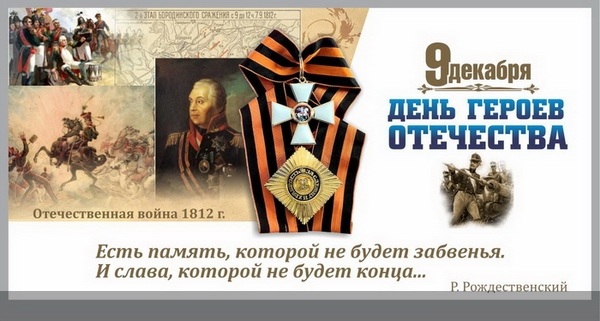 Информационно – просветительское мероприятие военно-патриотической направленности Авторы:                                                       Болдёнков Дмитрий СергеевичОрёл, 2020Цель мероприятия: пропаганда наиболее эффективно действующих моделей патриотического воспитания и гражданского образования обучающихся, распространение опыта работы по воспитанию молодёжи на примерах отечественной истории; - формирование правильной высоконравственной жизненной позиции, в оценке великих свершений народов нашей страны, повлиявших на ход мировой истории; - формирование объективного, бережного и заинтересованного отношения к прошлому нашей Родины, формирование личности педагога – патриота.- воспитание чувства гордости за свой народ и Родину.Оборудование: компьютер, проектор, презентация, аудио- и видеоматериалы, плакаты. Ход мероприятия:Глинка М. «Славься!» (из оперы «Иван Сусанин»)Ведущий 1: Добрый день, дорогие друзья, уважаемые соотечественники! 9 декабря наша страна отмечает праздник. Ведущий 2: Это праздник для тех, для кого понятия «честь», «совесть», «доблесть», «служение Родине» - не простые слова, а смысл жизни. 9 декабря – День героев Отечества. В новейшей истории нашей страны эта памятная дата была установлена в 2007 году. Исполнение песни «От героев былых времён» слова: Агранович Е., музыка: Хозак Р.Ведущий 1: В Российской империи, ещё до октябрьской революции 1917 года, 9 декабря (по старому стилю 26 ноября) отмечали как День георгиевских кавалеров. Именно в этот день 1769 года (годом позднее после начала русско-турецкой войны) императрица Екатерина II учредила Императорский Военный орден Великомученика и Победоносца Георгия – это высшая награда в Российской империи.В указе говорилось: Ни высокая порода ни полученные пред неприятелем раны, не дают право быть пожалованным сим орденом: но даётся оный тем, кои не только должность свою исправляли во всём по присяге, чести и долгу своему, но сверх того отличили себя особливым каким мужественным поступком, или подали мудрые, и для Нашей воинской службы полезные советы… Сей орден никогда не снимать: ибо заслугами оный приобретается. Ведущий 2: Екатерина II также была удостоена данной наградой. Орден Святого Георгия выделялся своим статусом среди других российских орденов как награда за личную доблесть в бою, и заслуги, за которые офицер мог быть удостоен награды, строго регламентировались статусом ордена. Ведущий 1: В настоящее время страна чествует и Героев Советского Союза, и кавалеров ордена Святого Георгия, и ордена Славы, Героев Российской Федерации. Видео «Выступление Президента РФ Владимира Путина на торжественном приёме по случаю празднования Дня Героев Отечества – 2016 г.»ЧТЕЦ:Россия!Не искать иного слова.Иной судьбы на свете нет.Ты вся – сплошное поле КуликовоНа протяженье многих лет.Россия!Зарождалось это словоВ звучании разбуженных мечей,В холстах голубоглазого РублёваИ в тишине предгрозовых ночей.На поле боя вызревали росы,На пепелищахПели топоры.Мы всё прощали.Мы – великороссы –Всегда великодушны и добры.Россия!Прозвучало это слово,Вписав в бессмертье наши именаОт льдов Невы –До поля Куликова,От Куликова –До Бородина! Ведущий 2: До революции в этот день чествовали всех героев – начиная от простых солдат и заканчивая главнокомандующими армиями.Ведущий 1: Данным орденом в те годы награждали воинов, которые проявили себя в смелости, доблести и отваге. Орден имел 4 степени отличия, при которых первая была высшей. Всеми четырьмя обладали 4 человека, великие русские полководцы М.Б. Барклай-де-Толли и М.И. Кутузов, И.И. Дибич, И.Ф. Паскевич.Рассказчик 1: Паскевич Иван Фёдорович (видео)Россия всегда славилась своими полководцами. Но имя Ивана Паскевича стоит особняком. За всю жизнь он выиграл четыре военные кампании (персидскую, турецкую, польскую и венгерскую), не проиграв при этом ни одного сражения.В 1827 году была отлита памятная медаль «За взятие Тавриза». На ней группа персидских старшин с почтением склоняется перед русским воином, в правой руке держащим копьё, а в левой щит. Так скульптор Фёдор Толстой изобразил Ивана Фёдоровича Паскевича, который в XIX столетии был символом доблести и непобедимости русского оружия.Не в последнюю очередь добиться признания Паскевичу помогли черты его характера: с одной стороны – неспешность и рассудительность, с другой – решительность и беспощадность. Они словно уравновешивали друг друга, создавая образ идеального командира.Фортуна улыбнулась молодому офицеру с первых дней службы. Чины и ордена к нему словно липли, а пули и ядра летели мимо. Во время Отечественной войны 1812 года удача и таланты помогли отличиться 30-летнему генерал-майору в важнейших сражениях при Бородино, под Салтановкой, Малоярославцем и Смоленском.После войны Паскевич получает в командование Первую гвардейскую дивизию, где в числе его подчинённых оказываются велики князья Михаил Павлович и Николай Павлович – впоследствии император Николай I. Это сыграло свою роль в дальнейшей карьере военачальника и его отношениях с царём.1826 год готовит Ивану Паскевичу новые испытания. Отправляя верного генерала на Кавказ, Николай I официально просит его содействовать Алексею Ермолову, но на самом деле планирует смещение своенравного «проконсула».  Управление Кавказом и начавшаяся война с Персией требовали человека с такими характеристиками, как Паскевич.3 сентября 1826 года Валериан Мадатов занимает Елизаветполь. К нему-то и спешит на помощь Паскевич, так как на освобождение города двинулась огромная армия Аббас – Мирзы. Генеральное сражение завязалось 14 сентября с артиллерийской перестрелки. Блестящая победа 10-тысячного корпуса под командованием Паскевича над 35-тысячной армией Аббас-Мирзы поставила это сражение в ряд легендарных побед Суворова.Позднее Паскевич взял твердыню – Эриванскую крепость, которая не покорилась ни Гудовичу, ни Цицианову. Не успели отгреметь русско-персидские баталии, как новоиспечённый граф Паскевич – Эриванский готовится к новому вызову – войне с оттоманской Портой. В июне 1828 года он вынужден осаждать крепость Карс, под стенами которой разбил турецкую кавалерию. Считавшаяся англичанами неприступно, крепость сдаётся с большим количеством орудий и пороха. Когда Паскевич подошёл к Эрзеруму, 100-тысячный город в панике предпочёл открыть ворота.Государство не осталось в долгу и отметило Паскевича орденами Андрея Первозванного и Святого Георгий 1-й степени.В 1830 году взбунтовалась Польша. Польская элита хотела вернуться к границам Речи Посполитой, а народ протестовал против чужеземной власти. Дарованная ранее Александром I конституция позволяла полякам иметь собственную армию, и теперь благие намерения царя стали косвенной причиной разыгравшейся российско-польской войны.Попытка генерала Дибича подавить восстание не дала желаемого результата. Суровая зима и смерть Дибича от холеры позволили восстанию разразиться. Предсказуемо на подавление мятежа был брошен Паскевич.Фельдмаршал в духе своих лучших побед безупречно осадил Варшаву, и через сутки, 23 августа 1831 года, польская столица капитулировала – точно в день 19-й годовщины Бородинского сражения.«Закон есть, есть сила, а ещё более есть постоянная твёрдая воля», - писал Паскевич Николаю. Эти правилом и руководствуется Паскевич – новый наместник Царства Польского – при обустройстве послевоенной страны.Новая волна революций прокатилась по Европе в конце 1840-х годов. Теперь Паскевич нужен в Венгрии – с такой просьбой обратилось к нему австрийское правительство.Совершив трудный переход через Карпаты, 5 июня 1849 года Паскевич готовился одним манёвром покончить с бунтовщиками.Развязка наступила быстро, и 30-тысячная венгерская армия сдалась на милость победителя. Паскевич получил звание генерал-фельдмаршала Прусси и Австрии.В Крымской войне, разразившейся в 1853 году, в которой России противостояли сразу несколько государств, Паскевич уже не принимал такого деятельного участия, как раньше, но его взвешенная позиция и стратегическая дальновидность помогли империи сохранить её восточные владения.«Везде Россия, где властвует русское оружие», - заявил Паскевич. Не только заявил, но и доказывал своими военными победами.Влияние Паскевича на военную политику России трудно переоценить. Любой подбор кандидатов на должность от командующего полком до командующего корпусом согласовывался с ним. К 1840 –м годам под командованием Паскевича находились четыре пехотных корпуса – ядро сухопутных войск империи. По велению Николая I генерал удостаивался от войск таких же почестей, как и он сам.Паскевич стал 4 и последним в истории кавалером, удостоенным 4-х степеней ордена Святого Георгия, а его воинский путь был так долог, что успел захватить 4-х императоров. Даже стареющий полководец пользовался безграничным доверием императора.Когда в начале 1856 года Иван Паскевич ушёл из жизни, по всей армии и в Царстве Польском был объявлен 9-дневный траур.Ведущий 1: Большое количество георгиевских кавалеров появилось во время 1-й мировой войны. Царь лично вручал кресты солдатам и офицерам. Полные георгиевские кавалеры пользовались не только большим почётом и уважением, но и получали солидное денежное вознаграждение, 100 десятин земли и освобождение от налогов.Ведущий 2: Например, легендарный герой гражданской войны Семён Будённый был полный георгиевский кавалер. А из солдат – казак Крюков. Гражданская война развела их по разные стороны баррикады и Крюков погиб от руки Будённого.Ведущий 1: Позднее, после октябрьской революции 1917 года большевики упразднили орден, как государственную награду и отменили праздник – День георгиевских кавалеров. А герои остались!Рассказчик 2: Недорубов Константин Иосифович (презентация)	Казак Константин Иосифович Недорубов был полным георгиевским кавалеров, получал именную шашку от Будённого, стал Героем Советского Союза ещё до парада Победы 1945 года. Свою медаль «Золотая Звезда» он носил вместе с царскими крестами.	Родился 21 мая 1889 года. Место его рождения – хутор Рубежный станицы Берёзовской Усть-Медведицкого округа области войска Донского (сегодня это Даниловский район Волгоградской губернии).	Недорубов получил начальное образование в церковно-приходской школе, обучился грамоте, счёту, слушал уроки Закона Божия. В основном – получил традиционное казачье образование: с детства ездил верхом и умел обращаться с оружием.	На службу Константин Недорубов был призван в январе 1911 года, попал в 6-ю сотню 15-го кавалерийского полка  1-й Донской казачьей дивизии. К началу Первой мировой войны Недорубов был младшим урядником и командовал полувзводом полковых разведчиков. 	Своего первого Георгия 25-летний казак заслужил уже через месяц после начала войны: Недорубов вместе со своими разведчиками-донцами ворвался в расположение немецкой батареи, добыл пленных и 6 орудий.	Второй Георгий «тронул грудь» казака в феврале 1915 года. Совершая одиночную разведку недалеко от Перемышля, урядник наткнулся на небольшой хутор, где застал спящих австрийцев. Недорубов решил не затягивать, ожидая подкрепления, бросил во двор гранату и принялся имитировать голосом и выстрелами отчаянный бой. Из немецкого языка он ничего кроме «Хенде хох!» не знал, но австрийцам хватило и этого. Сонные, они начали выходить из домов с поднятыми руками. Так и довёл их Недорубов по зимней дороге в расположение полка. Пленных оказалось 52 солдата и 1 обер-лейтенант. 	Третьего Георгия казак Недорубов получил «за беспримерную храбрость и отвагу» во время Брусиловского прорыва.	Наконец, полным Георгиевским кавалером Константин Недорубов стал, когда вместе со своими казаками-разведчиками захватил штаб немецкой дивизии, добыл важные документы и взял в плен немецкого пехотного генерала – её командира.	Кроме Георгиевских крестов Константин Недорубов в ходе Первой мировой войны был также награждён двумя Георгиевскими медалями за отвагу. Эту войну он закончил в звании подхорунжего.	Долго без войны казаку жить не пришлось, но в Гражданскую он до лета 1918 году не присоединялся ни к белым, ни к красным. 1 июня всё-таки вошёл вместе с другими казаками станицы в состав 18-го казачьего полка атамана Петра Краснова.	Однако войны «за белых» шла для Недорубова недолго. Уже 12 июля он был взят в плен, но не был расстрелян. Напротив – перешёл на сторону большевиков и стал командиром эскадрона в кавалерийской дивизии Михаила Блинова, где бок о бок с ним сражались другие казаки, перешедшие на сторону красных.	Блиновская кавдивизия проявляла себя на самых сложных участках фронта. За знаменитую оборону Царицына Будённый лично вручил Недорубову именную шашку. За бои с Врангелем казак был награждён красными революционными шароварами, хотя был представлен к ордену Красного Знамени, но не получил его из-за своей слишком героической биографии в царской армии. Получил Недорубов в Гражданскую и ранение, пулемётное, в Крыму. Застрявшую в лёгком пулю казак проносил до конца жизни.	После Гражданской войны Константин Недорубов занимал должности «при земле», в апреле 1932-го стал бригадиром колхоза в хуторе Бобров.	Спокойного житья ему не было и тут. Осенью 1933 года он был осуждён по 109 статье «за потерю зерна в поле». Под раздачу попали Недорубов и его помощник Василий Сутчёв. Их «до кучи» обвинили не только в краже зерна, но и в порче сельхозинвентаря, дали 10 лет лагерей.	После лагеря Константин Недорубов работал начальником конно-почтовой станции, перед самой войной – завхозом машинно-испытательной станции.	Когда началась Великая Отечественная война, Недорубову было 52 года, призыву по возрасту он не подлежал. Но герой – казак не мог остаться дома. 	Когда в Сталинградской области начала формироваться сводная Донская кавалерийская казачья дивизия, кандидатуру Недорубова отставил НКВД – вспомнили и заслуги в царской армии, и судимость.	Тогда казак пошёл к первому секретарю Берёзовского райкома Ивану Шляпкину и добился, чтобы его взяли в ополчение.	В середине июля казачий полк, в котором воевала сотня Недорубова, четверо суток отражал попытки немцев форсировать реку Кагальник в районе Пешково. После этого казаки выбили неприятеля из хуторов Задонский и Александровка, уничтожив полторы сотни немцев.Особо отличился Недорубов в знаменитой Кущёвской атаке. В его наградном листе указано: «Попав в окружение под станицей Кущёвской, огнём из автоматов и ручными гранатами вместе со своим сыном уничтожил до 70 фашистских солдат и офицеров».За бои в районе станицы Кущёвская 26 октября 1943 года указом президиума Верховного Совета СССР Константину Недорубову было присвоено звание Героя Советского Союза.В этом бою сын Константина Недорубова Николай получил при миномётном обстреле 13 ран и трое суток пролежал засыпанный землёй. Совершенно случайно на него наткнулись жители станицы, хоронившее казаков в братских могилах. Казачки ночью перенесли Николая в хату, обмыли и перевязали раны и выходили. О том, что его сын остался жив, Константин Недорубов узнал много позже, теперь же он бился с удвоенной отвагой, за сына.В конце августа 1942-го сотня Недорубова уничтожила 20 машин тыловой колонны с военным имуществом и около 300 фашистов. 5 сентября в бою за высоту 374, 2 у села Куринского Апшеронского района Краснодарского края казак Недорубов в одиночку подобрался к миномётной батарее, закидал её гранатами и уничтожил из ППШ весь миномётный расчёт. Сам был ранен, но расположение полка не покинул.Тогда, вернувшись в родную станицу, он узнал о награждении медалью «Золотая Звезда» и о том, что его сын Николай жив.Дома он, конечно, не остался. Вернулся на фронт и в мае 1943 года принял командование эскадроном 41-го гвардейского полка 11-й гвардейской кавдивизии 5-го гвардейского Донского казачьего полка.На 80-летие старому казаку власти подарили дом, у него у первого в станице появился телевизор.Умер казак в декабре 1978 года, не дожив полгода до своего 90-летия. У него остались – кроме Николая – сын Георгий и дочь Мария.Ведущий 2: Так вышло, что история России – это история военного подвига. Ни одно другое государство в мире не вынесло столько войн, сколько довелось пережить России. В годы Великой Отечественной войны на защиту встали как сыны, так и дочери нашей страны.Рассказчик 3: Роза Егоровна Шанина (видео).	Роза Шанина родилась 3 апреля 1924 года в деревне Едьма Велтского уезда Волгоградской губернии. Своё имя она получила в честь Розы Люксембург.	Роза была единственной девочкой в семье, хорошо училась и после окончания 7 классов средней школы решила поступать в Архангельское педагогическое училище. Хотя родители были против такого решения, Роза всё-таки поехала в Архангельск, для чего прошла по тайге 200 километров до ближайшей станции. Упорства ей было не занимать. В среднюю школу она ежедневно ходила 13 километров в соседнюю деревню Березняки.	Роза Шанина поступила в училище. Когда перед войной обучение стало платным, Роза устроилась работать воспитателем в вечернюю группу детского сада. Во время бомбардировок Архангельска Роза Шанина в отрядах добровольцев тушила пожары и несла вахту.	Роза Шанина пошла в военкомат ещё в начале войны, но 17-летнюю девушку не приняли. Роза прошла всеобуч и в июне 1943 года была призвана Первомайским райвоенкоматом Архангельска. Оттуда она была направлена в Центральную женскую школу снайперской подготовки. Окончив её с отличием, она отказалась от должности инструктора и добилась отправки на фронт.	Через два месяца после своего 20-летия, 5 апреля 1944 года, Роза вступила в бой. Первый же выстрел отличницы снайперской школы оказался результативным. Через месяц на счету Розы было уже 17 убитых фашистов. Её коронкой был двойной выстрел на одном дыхании, или, как его называли, дуплет. Командиры отзывались о Розе как о первом снайпере дивизии.	18 апреля 1944 года Роза была награждена орденом Славы 3-й степени, став первой девушкой на 3-м Белорусском фронте, удостоено этой награды.	22 сентября 1944 года Розе Шаниной был также присвоен Орден Славы 2-й степени. Буквально за месяц до своей смерти Шанину наградили медалью «За отвагу».	Роза Шанина ходила в разведку, часто совершала «самоволки» на передовую. Однажды ей даже удалось взять в плен 3-х немцев.	28 декабря 1944 года Роза была ранена на передовой. Сама она оценила своё ранение как «две маленькие дырочки», но госпитализация всё же была необходима. 	Снова на передовой Роза оказалась уже 8 января. 25 числа она была тяжело ранена в грудь. Через 3 дня в госпитале от полученных ранений девушка скончалась.	Она предчувствовала свою смерть. В своём последнем письме фронтовому корреспонденту Петру Молчанову она писала: «Быть может, меня скоро убьют. В батальоне, где я сейчас, из 78 осталось только 6. А я тоже не святая».	Её дневники хранили трогательные переживания.	Согласно последнему наградному листу от декабря 1944 года, на снайперском счету Розы Шаниной числилось 59 убитых солдат и офицеров противника.Рассказчик 4: Евдокия Николаевна Завалий (видео).	Для Евдокии Завалий война началась в 15 лет. Чтобы попасть на фронт, ей пришлось скрывать свой возраст и пол. Она стала единственной в мире женщиной – командиром морских пехотинцев. Немцы прозвали её «фрау чёрная смерть».	Летом 1941 года она только окончила 7 класс и собиралась пойти учиться на врача. Но тревожная речь Молотова от 22 июня перевернула и её жизнь.	Вскоре война сама пришла за ней. 25 июля её посёлок Новый Буг атаковали фашистские самолёты. Дуся вместе с остальными рабочими артели бросилась к дому и обнаружила у себя в саду раненого красноармейца.	Поскольку она готовилась поступать в медицинский техникум, она смогла перевязать раненого солдата, а потом по приказу офицера оказала первую медицинскую помощь другим пострадавшим. 	Часть, вместе с которой девушка отправилась на войну, была 96-м кавалерийским полком 5-й кавалерийской дивизии 2-го кавалерийского корпуса. Свой возраст Дусе всё же пришлось скрыть. Командиру полка она сказала, что ей скоро исполнится 18.	В армии Евдокии пришлось скрывать не только свой возраст, но и пол.	Из кавалерийского полка её вскоре перевели в запасной из-за тяжелого ранения. Однажды туда прибыл капитан набирать солдат на передовую. Глядя в документы девушки, он прочитал: «Старший сержант Завалий Евдок…»	Так Евдокия оказалась солдатом на передовой в составе 6-й десантной бригады, воевавшей на Кавказе. Целых 8 месяцев её сослуживцы не знали, что с ними наравне воюет девушка, быстро признав её «за своего парня».	После того как под Моздоком она взяла в плен немецкого офицера, её назначили командиром отделения разведки. Осенью 1942-го ей удалось доставить отрезанному под Горячим ключом боевому подразделению продукты питания и боеприпасы, похищенные у фашистов, переправив их на самодельном плоте из крышек снарядных ящиков прямо под обстрелом немцев.	О том, что «свой парень» Евдоким, сослуживцы узнали во время тяжёлых боёв на Кубани. Рота попала в окружение, а их командир был убит. Солдаты растерялись.	Тогда старшина «Евдоким» поднялся и отправился в атаку, прокричав: «Рота! Слушай меня! Вперёд, за мной!». Бойцы последовали за ним и вырвались из окружения. Но сам «Евдоким» оказался тяжело ранен. В госпитале правда и открылась.	Но, как впоследствии вспоминала сама Евдокия, «никто даже не пикнул». Наоборот, её поощрили, направив в февраля 1943 года на курсы младших лейтенантов 56-й отдельной Приморской армии.	После окончания обучения Евдокию Завалий назначили командиром взвода отдельной работы автоматчиков 83-й морской бригадной пехоты. Сначала «чёрных бушлатов» под командованием «фрау чёрная смерть», наводившей ужас на фашистов, многие офицеры и солдаты с иронией называли «Дуськин взвод».	Когда немцы узнали, что ненавистными «чёрными комиссарами» командует женщина, объявили на неё настоящую охоту.	За всё время войны Евдокия Завалий не привыкла терять. По её словам, из 55 автоматчиков её взвода до конца войны дожили лишь 16.	Предсказание бабушки Завалий исполнилось: девушка 4 раза была тяжело ранена и дважды контужена. Но домой она вернулась живой, несмотря на то, что её трижды «хоронили».	Ещё в начале войны кто-то из односельчан сказал её родным, что видел её похороны.	Второй раз это произошло во время форсирования Днестровского лимана. Евдокию сильно контузило, и она потеряла сознание.	Третий раз её «похоронили» в Болгарии, но она и в этот раз обманула смерть.	Жизнь гвардии лейтенанта Евдокии Завалий, кавалера 4 боевых орденов и почти 40 медалей закончилась 5 мая 2010 года, за 4 дня до 65-летия Победы.Ведущий 1: 8 августа 2000 года Указом Президента РФ «Об утверждении статуса ордена Святого Георгия, положения о знаке отличия – Георгиевском кресте» статус высшей военной награды данного ордена был восстановлен.Ведущий 2: Первым в истории современной России был удостоен ордена Святого Георгия Сергей Афанасьевич Макаров, с 2008 по 2010 год – командующий войсками Северо-Кавказского военного округа, участник второй чеченской войны, войны в Южной Осетии (2008 год).Ведущий 1: День Героев Отечества – это продолжение исторических традиций и дань подвигам.Рассказчик 5: В военной истории России известны случаи, когда целые подразделения совершали в бою коллективные подвиги:- это бой крейсера «Варяг» и канонерской лодки «Кореец» против японской эскадры 9 февраля 1904 года;- это подвиг 28 героев – панфиловцев, противостоявших 30 немецким танкам, рвавшимся к Москве в грозном 1941 году;- это подвиг 67 моряков – десантников во главе со старшим лейтенантом К.Ф. Ольшанским, в морском порту Николаева 28 марта 1944 года;- подвиг совершённый в наши дни воинами 6-ой парашютно-десантной роты в Чечне 1 марта 2000 года.ЧТЕЦ:Помяни нас, Россия, в декабрьскую стужу,Перед тем как сойдёшься за праздничный стол.Вспомни тех, кто присяги тебе не нарушил,Кто берёг тебя вечно и в вечность ушёл.Помяни нас, Россия, в извечной печали,Златорусую косу свою расплетя.Мы оставшимся помнить и жить завещали,Жить, как прожили мы – для тебя!Исполняется песня «Журавли» слова: Гамзатов Р., музыка: Френкель Я.Ведущий 2: Герои и подвиг – это неразделимые понятия. А что же такое подвиг?Ведущий 1: Это, в первую очередь, готовность до конца выполнять свой ратный долг. Ратный труд всегда был на почётном месте. В нём заложен высокий смысл – защита Отечества и его граждан.Ведущий 2: Воин живёт в каждом из нас. Рядом с отцами, дедами и старшими братьями мужают повзрослевшие дети, становятся солдатами, защитниками Отчества.Рассказчик 6: Савельев Анатолий Николаевич	Одним из таких защитников был начальник штаба антитеррористического подразделения «Альфа» Герой России полковник ФСБ Анатолий Николаевич Савельев.	Анатолий Николаевич боевое крещение получил в декабре 1979 года в Афганистане. Впоследствии ещё дважды в 1984 и 1985 годах принимал участие в боевых действиях на территории Афганистана.За мужество и героизм награждён двумя орденами Красной Звезды.В 1995-1996 гг. Анатолий Николаевич принимал непосредственное участие в организации и проведении боевых операций по освобождению заложников в городе Будённовске и посёлке Первомайский, за что в 1996 году был награждён орденом «За военные заслуги».10 декабря 1997 года полковник Савельев А.Н. лично обезвредил террориста, угрожавшего взрывом самолёта в аэропорту «Шереметьево».19 декабря 1997 года в управление от начальника штаба Департамента по борьбе с терроризмом поступила информации о том, что на автостоянке около здания посольства Швеции в Москве, неизвестным лицом в маске под угрозой применения оружия в автомашине «Вольво-340» были захвачены торговый советник посольства Швеции России с супругой, которая была отпущена террористом для сообщения его требований.Во время захвата террориста у полковника случился сердечный приступ, он подал условный сигнал снайперам и террорист был убит, но Савельев был ранен рикошетом в бедро.Раненый офицер был доставлен в автомашине «скорой помощи» в больницу в состоянии клинической смерти. Врачи боролись за его жизнь, сколько могли. Несмотря на их усилия, утром 20 декабря 1997 года полковник ФСБ А.Н. Савельев скончался.Указом Президента Российской Федерации №1368 от 22 декабря 1997 года за личное мужество и героизм, проявленный в ходе боевых операций по обезвреживанию террориста полковнику Савельеву А.Н. посмертно присвоено звание Героя Российской Федерации.Исполняется песня «Марш-бросок» автор: Воронов В.Ведущий 1: Сегодня патриоты России нужны не меньше, чем в годы войны. Сегодня такой же идёт бой – бой за будущее страны, за будущее живущих в ней людей.Рассказчик 7: Олег Анатольевич Пешков, Александр Александрович Прохоренко.Олег Анатольевич Пешков (3 августа 1970, Косиха, Алтайский край, СССР — 24 ноября 2015, Горы Туркмен, Сирия) — российский военный лётчик, подполковник. Имел квалификацию лётчика-снайпера. Возглавлял службу безопасности полётов в Липецком авиацентре. С сентября 2015 года принимал участие в Военной операции России в Сирии. 24 ноября 2015 года его самолёт был сбит турецким истребителем над горами Туркмен, Пешков и его штурман Константин Мурахтин катапультировались, но по ним был открыт огонь с земли. В результате Олег Пешков погиб. Указом президента России от 25 ноября того же года Пешков удостоен звания Героя Российской ФедерацииАлександр Александрович Прохоренко (22 июня 1990 года — 17 марта 2016 года) — военнослужащий Сил специальных операций Вооружённых Сил Российской Федерации, старший лейтенант. С января 2016 года принимал участие в российской военной операции в Сирии, выполнял задачу по наведению авиаударов на важнейшие объекты террористической организации «Исламское государство», выдавая точные координаты расположения боевиков. Участник военной операции России в Сирии, погиб 17 марта 2016 года Прохоренко, находившийся неделю в тылу противника, был окружён боевиками «Исламского государства» в районе населённого пункта Тадмор (провинция Хомс, Сирия). Старший лейтенант вступил в бой с террористами и, не желая сдаваться в плен, вызвал огонь на себя. Вместе с Прохоренко погибли и окружившие его боевики «Исламского государства».В газете «Комсомольская правда»(29.04.16) опубликована расшифровка последних переговоров А. Прохоренко с командиром. «Командир, я окружен. Они здесь. Запрашиваю атаку с воздуха. Хочу, чтобы все эти ублюдки погибли вместе со мной. Исполните мою последнюю волю- запросите атаку с воздуха. Это конец, командир. Расскажите моей семье, что я сражался, но не мог больше ничего сделать. Пожалуйста, позаботьтесь о моей семье.» ЧТЕЦ:Не забудет Россия безусые лицаЗащищавших восход васильковой весны.Нам уже никогда ничего не приснится,Так смотрите за нас наши юные сны.Мы ни разу свои ордена не наденемИ в парадном строю вдоль трибун не пройдём.Мы погибли, но мы и погибшие верим:Не забудет история наших времён.Мы вернёмся домой, чтоб навек там остаться,Нам последнюю песню в церквях пропоют.Ведь российский солдат не умеет сдаваться,Если он защищает Отчизну свою.Ведущий 2: Объявляется минута молчания.Ведущий 1:Кто Русью рождённый,В Россию влюблённый,Тот отдал ей сердце и душу свою.Ведущий 2:Пред ней, величавой,Склоняюсь в поклоне,О ней, о России, я песню пою.Исполняется песня «Мы за мир»Литература:1. Венок славы. Антология художественных произведений о Великой Отечественной войне в двенадцати томах. Т. 1-12, М., «Современник», 1991г.2. Гордость и горечь. Поэзия 70 – 80-х годов о войне, М., «Советская Россия», 1990 г.3. gpw.tellur.ru    - материалы по Великой Отечественной войне.ПРИЛОЖЕНИЕ 1Песня  «От героев былых времён» слова: Агранович Е., музыка: Хозак Р.От героев былых времёнНе осталось порой имён.Те, кто приняли смертный бой,Стали просто землёй и травой.Только грозная доблесть ихПоселилась в сердцах живых,Этот вечный огонь,Нам завещанный одним,Мы в груди храним.Погляди на моих бойцов,Целый свет помнит их в лицо.Вот застыл батальон в строю,Снова старых друзей узнаю.Хоть им нет двадцати пяти,Трудный путь им пришлось пройти.Это те, кто в штыкиПоднимался, как один,Те, кто брал Берлин.Нет в России семьи такой,Где б не памятен был свой герой,И глаза молодых солдатС фотографий увядших глядят.Этот взгляд, словно высший суд,Для ребят, что сейчас растут.И мальчишкам нельзяНи солгать, ни обмануть,Ни с пути свернуть.ПРИЛОЖЕНИЕ 2Песня «Журавли» слова: Гамзатов Р., музыка: Френкель Я.Мне кажется порою, что солдаты,С кровавых не пришедшие полей,Не в землю эту полегли когда-то,А превратились в белых журавлей.Они до сей поры с времен тех дальнихЛетят и подают нам голоса.Не потому ль так часто и печальноМы замолкаем, глядя в небеса?Сегодня, предвечернею порою,Я вижу, как в тумане журавлиЛетят своим определенным строем,Как по полям людьми они брели.Они летят, свершают путь свой длинныйИ выкликают чьи-то имена.Не потому ли с кличем журавлинымОт века речь аварская сходна?Летит, летит по небу клин усталый -Летит в тумане на исходе дня,И в том строю есть промежуток малый -Быть может, это место для меня!Настанет день, и с журавлиной стаейЯ поплыву в такой же сизой мгле,Из-под небес по-птичьи окликаяВсех вас, кого оставил на землеПРИЛОЖЕНИЕ 3Песня «Марш-бросок» автор: Воронов В.Спецназа звериный оскалНаколкой украсил плечо Где парни привыкли Свой страх побеждать Где каждый нашел что искалИ верил в свой путь горячоОднажды из детства шагнув воевать А солнце так светит Тельняшки рвет ветер И пот застилает лицо Там кровь на берете мы гвардии дети Комбат стал вторым нам отцомПод гул вертолета крылатая ротаКлубит кирзачами песокЦеною в полжизни рывок - марш-бросок А дома и ждут и не ждут И мысли теряют контроль И нервы на место вернуть нелегко Часы километрами бьют Но тело не чувствует больИ снова взлетает душа высоко далеко Припев тот жеВ дорогах где властвует смерть Себя проверяли ни раз Где другу пустые слова не нужны Где важно до цели успеть И выжить последний приказЛомают судьбу пополам пацаны, пацаны 